Athens CMR Level 1-2, 202405 – 07 October 2024Registration Form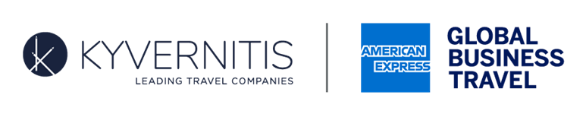 Please type in BLOCK LETTERS Email to:athenscmrlevel1@kyvernitis.grKYVERNITIS BUSINESS TRAVEL SA6, Drosini St. 166 73, Voula, Athens GreeceTel: +30 210 9223300	Fax.:  +30 210 9227217									IDENTIFICATION  Please complete this section accurately.  The information you provide will allow us to correspond with you efficiently.Participants (please TYPE or PRINT IN BLOCK LETTERS)Family Name ____________________________________________________	First Name ________________________________E-Mail Address _________________________________________@___________________________________________________AddressInstitute ________________________________________________	Department ________________________________________No. ___________	Street _________________________________	Postal Code _______________________________________City __________________________	State ______________________(if applicable)	Country ___________________________ Telephone (office hours) County code / city code / number ____________________________________________________________Important notes:After the end of the congress, a certificate will be sent to participants, provided that:
• a minimum attendance time of 4h has been completed
• participant has passed an evaluation test with a minimum of 70% score
Athens CMR level 1-2 was endorsed by both EACVI and SCMR as level 1 training (100%).
For those who are interested in having level 2, it represents an adjunct to 3 months clinical CMR training.Date: ________________________			Signature ____________________________________________PLEASE SELECT ONE CATEGORYFeesSpecialists in Cardiology, Radiology, Internal Medicine, Basic scientists or otherNO REGISRATION FEE IS APPLIEDUnder Training, students and technologists (for limited number of participants)NO REGISRATION FEE IS APPLIED